Maroochy Waterwatch Inc – River Patrol Report for December, 2016.Number of Report Sheets : 10 compared to 12 the previous month. Total volunteer hours : 101.5 hours compared to 126.75 hours the previous month. This is 25.25 hours less than the previous month, however, some members away travelling, including me until March 2017, hence this & the next 3 belated reports – compiled 26/04/17. Total non-recyclable bags collected : 24.5 bags - approx 1,225 litres compared to 31.75 bags – approx 1,587.5 litres previous month, somewhat less than previous month. Total recycled bags collected : 3.75 bags – approx 187.5 litres, compared to 7.75 bags, approx 387.5 litres previous month. Less than half compared to last month. Rubbish reported collected : One of each unless stated otherwise : - Many plastic bottles - Aerosol cans - Plastic bait bags - Tyre rim - Shopping trolley - Metal chair - Cane chair - 2 x buckets - Tractor tyre – narrow profile - 100’s of cigarette butts (Chambers Island & Cotton Tree Park - Car tyre - 2 x broken chairs - 3 x Styrene boxes - Pram - Paddle. - 6 x misc objects !! - Fire extinguisher - Wheel trim Lots of general plastic & glass bottles & a lot of general rubbish, not specifically listed. Hard to compare with other months but nevertheless well done “Patroller’s” Safe boating to you all & it’s nice to be back. 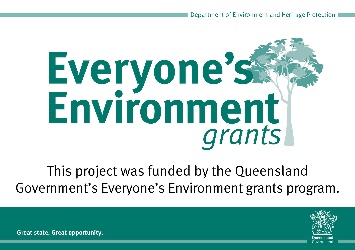 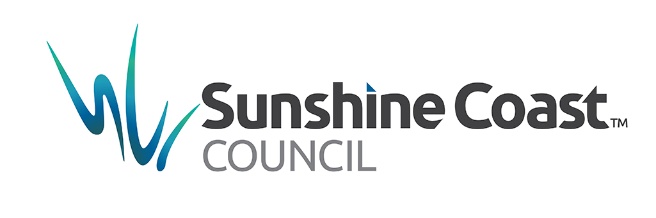 